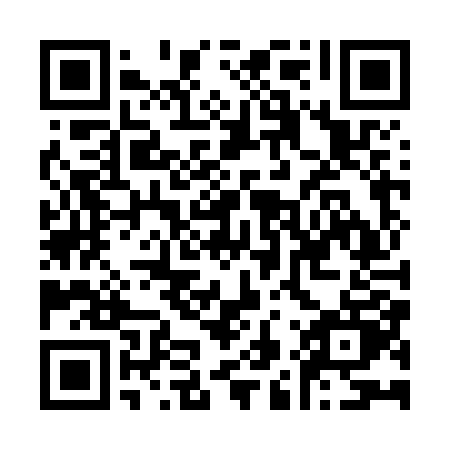 Ramadan times for Yola, NigeriaMon 11 Mar 2024 - Wed 10 Apr 2024High Latitude Method: NonePrayer Calculation Method: Egyptian General Authority of SurveyAsar Calculation Method: ShafiPrayer times provided by https://www.salahtimes.comDateDayFajrSuhurSunriseDhuhrAsrIftarMaghribIsha11Mon5:035:036:1912:203:376:216:217:2912Tue5:035:036:1812:203:376:216:217:2913Wed5:025:026:1812:193:366:216:217:2914Thu5:025:026:1712:193:366:216:217:2915Fri5:015:016:1712:193:356:216:217:2916Sat5:015:016:1612:193:346:216:217:2917Sun5:005:006:1612:183:346:216:217:2918Mon5:005:006:1512:183:336:216:217:2819Tue4:594:596:1512:183:326:216:217:2820Wed4:584:586:1412:173:326:216:217:2821Thu4:584:586:1412:173:316:216:217:2822Fri4:574:576:1312:173:306:216:217:2823Sat4:574:576:1212:173:306:216:217:2824Sun4:564:566:1212:163:296:216:217:2825Mon4:564:566:1112:163:286:216:217:2826Tue4:554:556:1112:163:286:216:217:2827Wed4:544:546:1012:153:276:216:217:2828Thu4:544:546:1012:153:266:206:207:2829Fri4:534:536:0912:153:256:206:207:2830Sat4:534:536:0912:143:256:206:207:2831Sun4:524:526:0812:143:246:206:207:281Mon4:514:516:0712:143:236:206:207:282Tue4:514:516:0712:143:226:206:207:283Wed4:504:506:0612:133:216:206:207:284Thu4:494:496:0612:133:206:206:207:285Fri4:494:496:0512:133:206:206:207:286Sat4:484:486:0512:123:196:206:207:287Sun4:484:486:0412:123:186:206:207:288Mon4:474:476:0412:123:176:206:207:299Tue4:464:466:0312:123:166:206:207:2910Wed4:464:466:0312:113:156:206:207:29